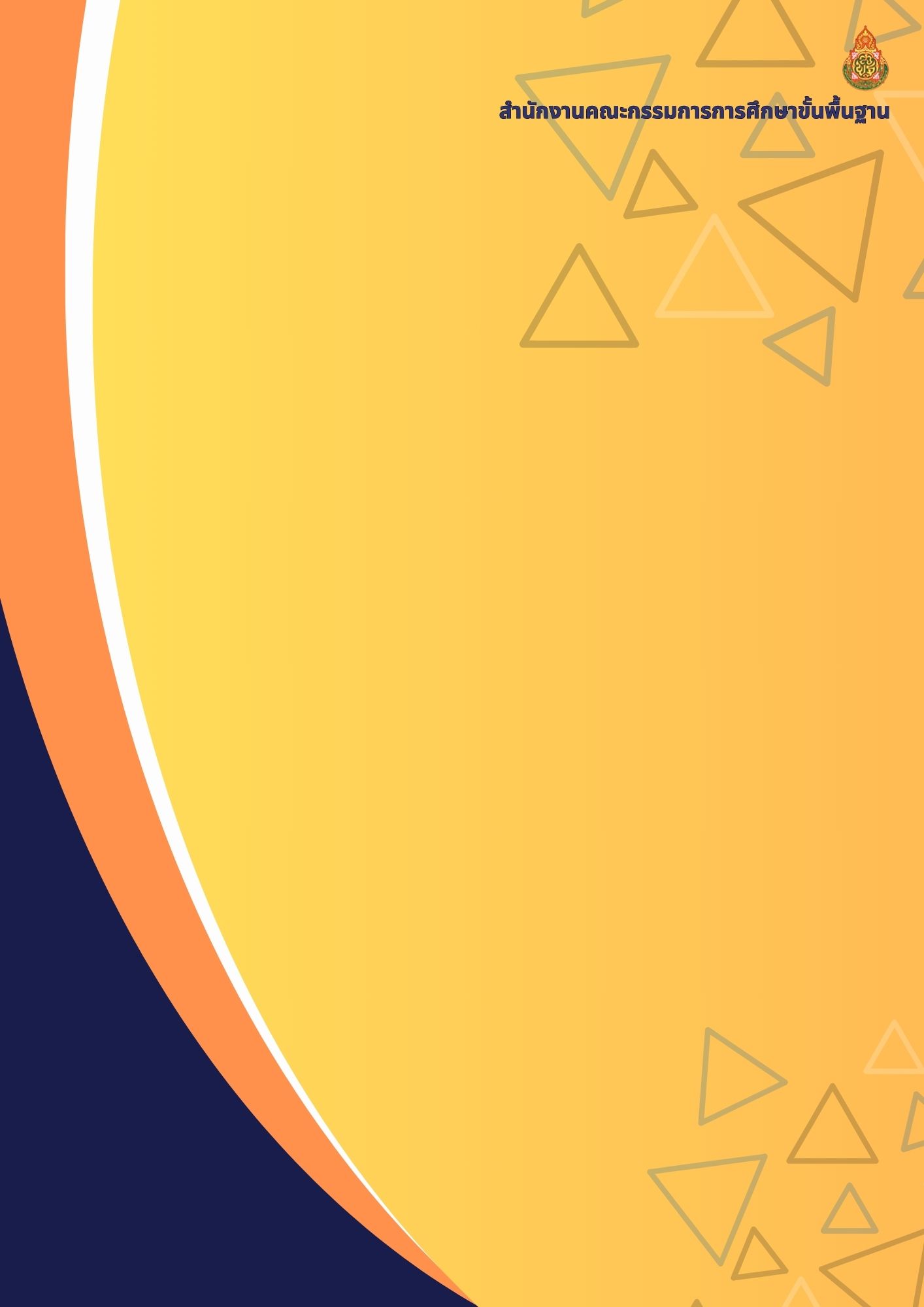 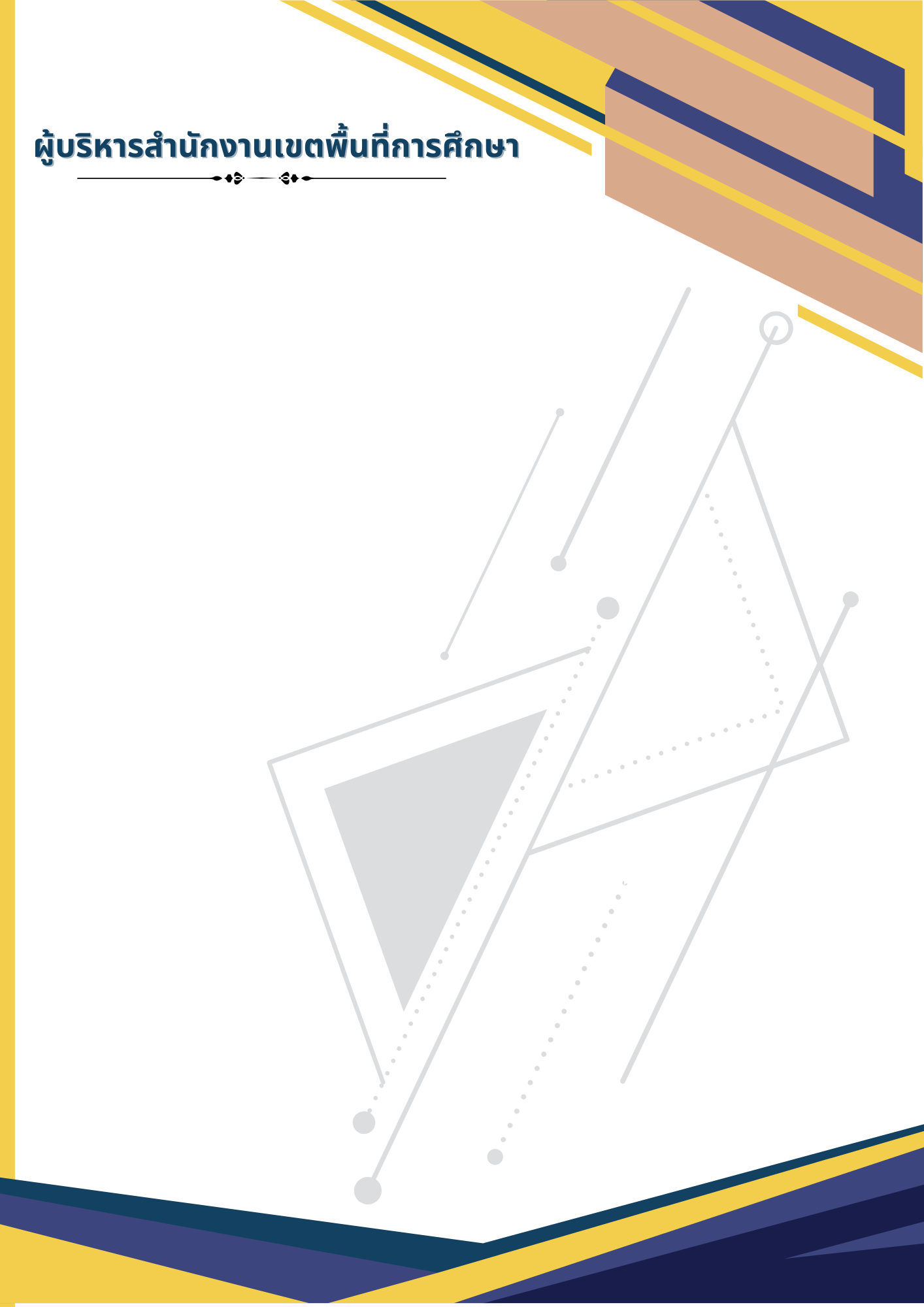 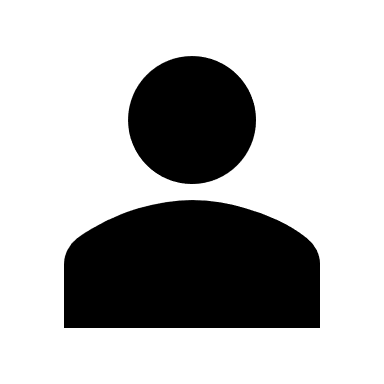 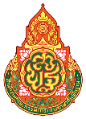 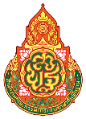 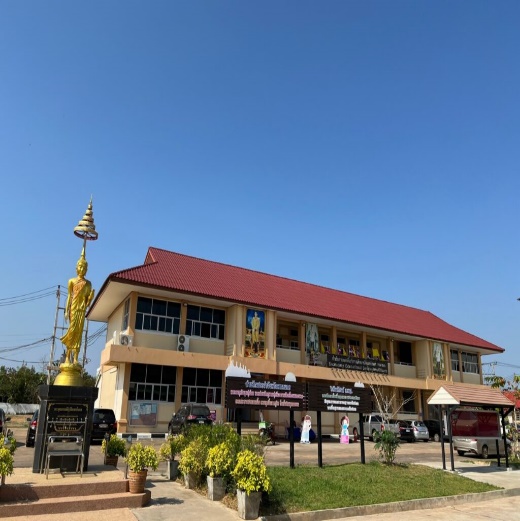 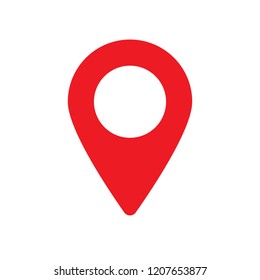 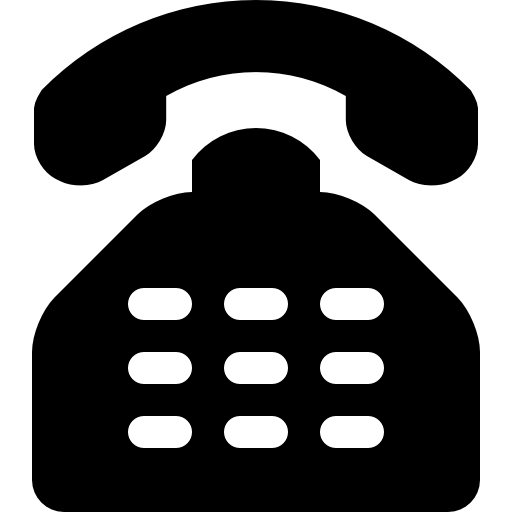 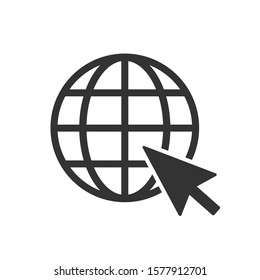 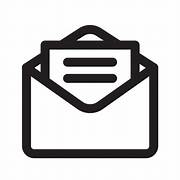 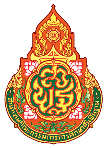 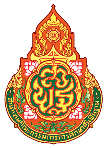 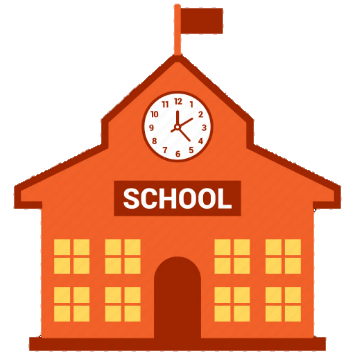 ครอบคลุม จำนวน ……… อำเภอ จำนวน ……… โรงเรียนครอบคลุม จำนวน ……… อำเภอ จำนวน ……… โรงเรียนอำเภอจำนวนโรงเรียน (แห่ง)xxxxxxxxxxxxxxxxxxxxxxxxxxxxxxxxxxxxxxxxxxxxxxxxxxxxxxxxxxxxข้อมูลทั่วไปข้อมูลทั่วไปจำนวนบุคลากร สพม./สพป. ..................xx คนจำนวนข้าราชการครู
และบุคลากรทางการศึกษาxxxx คนจำนวนโรงเรียนxx โรงเรียน      ขนาดเล็ก           XX โรงเรียนxx โรงเรียน      ขนาดกลาง         XX โรงเรียนxx โรงเรียน      ขนาดใหญ่          XX โรงเรียนxx โรงเรียน      ขนาดใหญ่พิเศษ   XX โรงเรียนxx โรงเรียนจำนวนนักเรียนxxxxx คนจำนวนห้องเรียนxxxx ห้อง1. กลุ่มโรงเรียน.......................จำนวน...............โรงเรียน1. กลุ่มโรงเรียน.......................จำนวน...............โรงเรียน1. กลุ่มโรงเรียน.......................จำนวน...............โรงเรียน1. กลุ่มโรงเรียน.......................จำนวน...............โรงเรียน1. กลุ่มโรงเรียน.......................จำนวน...............โรงเรียน1. กลุ่มโรงเรียน.......................จำนวน...............โรงเรียน1. กลุ่มโรงเรียน.......................จำนวน...............โรงเรียนที่ชื่อโรงเรียนระยะห่างจากโรงเรียนที่เป็นประธานกลุ่ม (กม.)ขนาดโรงเรียนขนาดโรงเรียนขนาดโรงเรียนขนาดโรงเรียนที่ชื่อโรงเรียนระยะห่างจากโรงเรียนที่เป็นประธานกลุ่ม (กม.)เล็กกลางใหญ่ใหญ่พิเศษ1.................................... : ประธานกลุ่ม.................................... : ประธานกลุ่ม2....................................3....................................4....................................5....................................2. กลุ่มโรงเรียน.......................จำนวน...............โรงเรียน2. กลุ่มโรงเรียน.......................จำนวน...............โรงเรียน2. กลุ่มโรงเรียน.......................จำนวน...............โรงเรียน2. กลุ่มโรงเรียน.......................จำนวน...............โรงเรียน2. กลุ่มโรงเรียน.......................จำนวน...............โรงเรียน2. กลุ่มโรงเรียน.......................จำนวน...............โรงเรียน2. กลุ่มโรงเรียน.......................จำนวน...............โรงเรียนที่ชื่อโรงเรียนระยะห่างจากโรงเรียนที่เป็นประธานกลุ่ม (กม.)ขนาดโรงเรียนขนาดโรงเรียนขนาดโรงเรียนขนาดโรงเรียนที่ชื่อโรงเรียนระยะห่างจากโรงเรียนที่เป็นประธานกลุ่ม (กม.)เล็กกลางใหญ่ใหญ่พิเศษ1.................................... : ประธานกลุ่ม.................................... : ประธานกลุ่ม2....................................3....................................4....................................5....................................ชื่อกลุ่มโรงเรียนจำนวน รร.1. กลุ่มโรงเรียน………….x โรงเรียน2. กลุ่มโรงเรียน………….x โรงเรียน3. กลุ่มโรงเรียน………….x โรงเรียน4. กลุ่มโรงเรียน………….x โรงเรียน5. กลุ่มโรงเรียน………….x โรงเรียน6. กลุ่มโรงเรียน………….x โรงเรียน7. กลุ่มโรงเรียน………….x โรงเรียน8. กลุ่มโรงเรียน………….x โรงเรียน3. กลุ่มโรงเรียน.......................จำนวน...............โรงเรียน3. กลุ่มโรงเรียน.......................จำนวน...............โรงเรียน3. กลุ่มโรงเรียน.......................จำนวน...............โรงเรียน3. กลุ่มโรงเรียน.......................จำนวน...............โรงเรียน3. กลุ่มโรงเรียน.......................จำนวน...............โรงเรียน3. กลุ่มโรงเรียน.......................จำนวน...............โรงเรียน3. กลุ่มโรงเรียน.......................จำนวน...............โรงเรียนที่ชื่อโรงเรียนระยะห่างจากโรงเรียนที่เป็นประธานกลุ่ม (กม.)ขนาดโรงเรียนขนาดโรงเรียนขนาดโรงเรียนขนาดโรงเรียนที่ชื่อโรงเรียนระยะห่างจากโรงเรียนที่เป็นประธานกลุ่ม (กม.)เล็กกลางใหญ่ใหญ่พิเศษ1.................................... : ประธานกลุ่ม.................................... : ประธานกลุ่ม2....................................3....................................4....................................5....................................4. กลุ่มโรงเรียน.......................จำนวน...............โรงเรียน4. กลุ่มโรงเรียน.......................จำนวน...............โรงเรียน4. กลุ่มโรงเรียน.......................จำนวน...............โรงเรียน4. กลุ่มโรงเรียน.......................จำนวน...............โรงเรียน4. กลุ่มโรงเรียน.......................จำนวน...............โรงเรียน4. กลุ่มโรงเรียน.......................จำนวน...............โรงเรียน4. กลุ่มโรงเรียน.......................จำนวน...............โรงเรียนที่ชื่อโรงเรียนระยะห่างจากโรงเรียนที่เป็นประธานกลุ่ม (กม.)ขนาดโรงเรียนขนาดโรงเรียนขนาดโรงเรียนขนาดโรงเรียนที่ชื่อโรงเรียนระยะห่างจากโรงเรียนที่เป็นประธานกลุ่ม (กม.)เล็กกลางใหญ่ใหญ่พิเศษ1.................................... : ประธานกลุ่ม.................................... : ประธานกลุ่ม2....................................3....................................4....................................5....................................5. กลุ่มโรงเรียน.......................จำนวน...............โรงเรียน5. กลุ่มโรงเรียน.......................จำนวน...............โรงเรียน5. กลุ่มโรงเรียน.......................จำนวน...............โรงเรียน5. กลุ่มโรงเรียน.......................จำนวน...............โรงเรียน5. กลุ่มโรงเรียน.......................จำนวน...............โรงเรียน5. กลุ่มโรงเรียน.......................จำนวน...............โรงเรียน5. กลุ่มโรงเรียน.......................จำนวน...............โรงเรียน5. กลุ่มโรงเรียน.......................จำนวน...............โรงเรียนที่ชื่อโรงเรียนระยะห่างจากโรงเรียนที่เป็นประธานกลุ่ม (กม.)ขนาดโรงเรียนขนาดโรงเรียนขนาดโรงเรียนขนาดโรงเรียนที่ชื่อโรงเรียนระยะห่างจากโรงเรียนที่เป็นประธานกลุ่ม (กม.)เล็กกลางใหญ่ใหญ่พิเศษ1.................................... : ประธานกลุ่ม.................................... : ประธานกลุ่ม2....................................3....................................4....................................5....................................ชื่อกลุ่มโรงเรียนจำนวน รร.1. กลุ่มโรงเรียน………….x โรงเรียน2. กลุ่มโรงเรียน………….x โรงเรียน3. กลุ่มโรงเรียน………….x โรงเรียน4. กลุ่มโรงเรียน………….x โรงเรียน5. กลุ่มโรงเรียน………….x โรงเรียน6. กลุ่มโรงเรียน………….x โรงเรียน7. กลุ่มโรงเรียน………….x โรงเรียน8. กลุ่มโรงเรียน………….x โรงเรียน6. กลุ่มโรงเรียน.......................จำนวน...............โรงเรียน6. กลุ่มโรงเรียน.......................จำนวน...............โรงเรียน6. กลุ่มโรงเรียน.......................จำนวน...............โรงเรียน6. กลุ่มโรงเรียน.......................จำนวน...............โรงเรียน6. กลุ่มโรงเรียน.......................จำนวน...............โรงเรียน6. กลุ่มโรงเรียน.......................จำนวน...............โรงเรียน6. กลุ่มโรงเรียน.......................จำนวน...............โรงเรียน6. กลุ่มโรงเรียน.......................จำนวน...............โรงเรียนที่ชื่อโรงเรียนระยะห่างจากโรงเรียนที่เป็นประธานกลุ่ม (กม.)ขนาดโรงเรียนขนาดโรงเรียนขนาดโรงเรียนขนาดโรงเรียนที่ชื่อโรงเรียนระยะห่างจากโรงเรียนที่เป็นประธานกลุ่ม (กม.)เล็กกลางใหญ่ใหญ่พิเศษ1.................................... : ประธานกลุ่ม.................................... : ประธานกลุ่ม2....................................3....................................4....................................5....................................7. กลุ่มโรงเรียน.......................จำนวน...............โรงเรียน7. กลุ่มโรงเรียน.......................จำนวน...............โรงเรียน7. กลุ่มโรงเรียน.......................จำนวน...............โรงเรียน7. กลุ่มโรงเรียน.......................จำนวน...............โรงเรียน7. กลุ่มโรงเรียน.......................จำนวน...............โรงเรียน7. กลุ่มโรงเรียน.......................จำนวน...............โรงเรียน7. กลุ่มโรงเรียน.......................จำนวน...............โรงเรียนที่ชื่อโรงเรียนระยะห่างจากโรงเรียนที่เป็นประธานกลุ่ม (กม.)ขนาดโรงเรียนขนาดโรงเรียนขนาดโรงเรียนขนาดโรงเรียนที่ชื่อโรงเรียนระยะห่างจากโรงเรียนที่เป็นประธานกลุ่ม (กม.)เล็กกลางใหญ่ใหญ่พิเศษ1.................................... : ประธานกลุ่ม.................................... : ประธานกลุ่ม2....................................3....................................4....................................5....................................8. กลุ่มโรงเรียน.......................จำนวน...............โรงเรียน8. กลุ่มโรงเรียน.......................จำนวน...............โรงเรียน8. กลุ่มโรงเรียน.......................จำนวน...............โรงเรียน8. กลุ่มโรงเรียน.......................จำนวน...............โรงเรียน8. กลุ่มโรงเรียน.......................จำนวน...............โรงเรียน8. กลุ่มโรงเรียน.......................จำนวน...............โรงเรียน8. กลุ่มโรงเรียน.......................จำนวน...............โรงเรียนที่ชื่อโรงเรียนระยะห่างจากโรงเรียนที่เป็นประธานกลุ่ม (กม.)ขนาดโรงเรียนขนาดโรงเรียนขนาดโรงเรียนขนาดโรงเรียนที่ชื่อโรงเรียนระยะห่างจากโรงเรียนที่เป็นประธานกลุ่ม (กม.)เล็กกลางใหญ่ใหญ่พิเศษ1.................................... : ประธานกลุ่ม.................................... : ประธานกลุ่ม2....................................3....................................4....................................5....................................ชื่อกลุ่มโรงเรียนจำนวน รร.1. กลุ่มโรงเรียน………….x โรงเรียน2. กลุ่มโรงเรียน………….x โรงเรียน3. กลุ่มโรงเรียน………….x โรงเรียน4. กลุ่มโรงเรียน………….x โรงเรียน5. กลุ่มโรงเรียน………….x โรงเรียน6. กลุ่มโรงเรียน………….x โรงเรียน7. กลุ่มโรงเรียน………….x โรงเรียน8. กลุ่มโรงเรียน………….x โรงเรียน